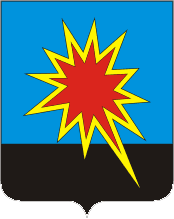 КЕМЕРОВСКАЯ ОБЛАСТЬКАЛТАНСКИЙ ГОРОДСКОЙ ОКРУГАДМИНИСТРАЦИЯ КАЛТАНСКОГО ГОРОДСКОГО ОКРУГАПОСТАНОВЛЕНИЕОт 20.04.2018 г.   № 82 -пО создании  и развитии официального интернет - портала общественных обсуждений проектов и вопросов градостроительной деятельности на территории Калтанского городского округа Руководствуясь Федеральным Законом от 06.10.2003 № 131-ФЗ «Об общих принципах организации местного самоуправления в Российской Федерации», Федеральным Законом от 01.01.2001 №8-ФЗ «Об обеспечении доступа к информации о деятельности государственных органов и органов местного самоуправления», в соответствии с Градостроительным Кодексом РФ, Уставом Калтанского городского округа, на основании решения Совета народных депутатов Калтанского городского округа от 28.03.2018г. № 63-НПА «Об утверждении Положения «Об организации и проведении общественных обсуждений, публичных слушаний по вопросам градостроительной деятельности в Калтанском городском округе», в целях выявления и учета мнения граждан Калтанского городского округа по вопросам градостроительной деятельности:Создать официальный интернет - портал общественных обсуждений проектов и вопросов градостроительной деятельности на территории Калтанского городского округа (далее – Портал общественных обсуждений градостроительной деятельности ). Утвердить прилагаемое Положение о порядке создания, развития и эксплуатации интернет - портала общественных обсуждений проектов и вопросов градостроительной деятельности на территории Калтанского городского округа, размещенного в информационно-телекоммуникационной сети «Интернет». Закрепить за Порталом общественных обсуждений градостроительной деятельности имя http://grad.kaltan.netОсуществлять работы по пополнению Портала общественных обсуждений градостроительной деятельности информационными ресурсами в соответствие с Положением о порядке создания, развития и эксплуатации интернет - портала общественных обсуждений проектов и вопросов градостроительной деятельности на территории Калтанского городского округа, размещенного в информационно-телекоммуникационной сети «Интернет». Назначить ответственного за информационное содержание Портала общественных обсуждений градостроительной деятельности начальника отдела архитектуры и градостроительства администрации Калтанского городского округа (Байтемирова С.А.).Установить, что размещению на Портале общественных обсуждений градостроительной деятельности подлежат сведения, не составляющие государственную и служебную тайну.7. МАУ «Пресс-Центр г. Калтан» (Беспальчук В.Н.) опубликовать настоящее постановление в средствах массовой информации без приложения. 8. Отделу организационной и кадровой работы администрации Калтанского городского округа (Верещагина Т.А.) разместить настоящее постановление на официальном сайте администрации Калтанского городского округа.9. Настоящее постановление вступает в силу с момента официального опубликования.10. Контроль за исполнением настоящего постановления возложить на управляющего делами  Николаеву М.В.Глава Калтанскогогородского округа						   И.Ф. ГолдиновПриложение к постановлению администрацииКалтанского городского округаот  20.04. 2018 г. № 82-пПоложение о порядке создания, развития и эксплуатации интернет - порталаобщественных обсуждений проектов и вопросов градостроительной деятельности на территории Калтанского городского округа, размещенного в информационно-телекоммуникационной сети «Интернет».Общие положения1. Настоящее Положение определяет порядок создания, развития и эксплуатации интернет – портала общественных обсуждений проектов и вопросов градостроительной деятельности на территории Калтанского городского округа, размещенного в информационно-телекоммуникационной сети «Интернет» (далее соответственно – сеть «Интернет», Портал общественных обсуждений градостроительной деятельности).2. Портал общественных обсуждений градостроительной деятельности предназначен для участия граждан Калтанского городского округа в обсуждениях проектов и вопросов в сфере градостроительной деятельности на территории Калтанского городского округа и обеспечения открытости информации о деятельности администрации Калтанского городского округа 3. Целями создания Портала общественных обсуждений градостроительной деятельности являются:-сбор и учет мнений населения -совершенствование процедуры общественных обсуждений по вопросам градостроительной деятельности, -улучшение информированности граждан о развитии территории Калтанского городского округа; -повышение количества информированных граждан о проектах и вопросах в сфере градостроительной деятельности;-повышение информационной открытости деятельности администрации Калтанского городского округа.4. Создание, развитие и эксплуатация Портала общественных обсуждений градостроительной деятельности осуществляются на основе  принципа полноты, достоверности, своевременности предоставления информации по проектам градостроительной деятельности, за исключением сведений, составляющих государственную тайну, и сведений конфиденциального характера;5. Участниками Портала являются:-граждане, постоянно проживающие на территории Калтанского городского округа, в отношении которой подготовлены проекты градостроительной деятельности, правообладатели находящихся в границах этой территории земельных участков и (или) расположенных на них объектов капитального строительства, а также правообладатели помещений, являющихся частью указанных объектов капитального строительства.–участники общественных обсуждений по проектам планировки территории, проектам межевания территории, проектам, предусматривающим внесение изменений в документацию по планировке территорий, - оператор Портала общественных обсуждений градостроительной деятельности;-пользователи Портала общественных обсуждений градостроительной деятельности.6. Оператором Портала общественных обсуждений градостроительной деятельности выступает администрация Калтанского городского округа.7. Пользователями Портала общественных обсуждений градостроительной деятельности  является неограниченный круг лиц.2. Создание и развитие Портала общественных обсуждений градостроительной деятельности  1. Портал государственных программ создается, развивается и эксплуатируется на основе принципов, изложенных в Федеральном законе "Об информации, информационных технологиях и о защите информации".2. Портал общественных обсуждений градостроительной деятельности имеет имя htttp://grad.kaltan.net3. Технические и программные средства Портала общественных обсуждений градостроительной деятельности должны обеспечивать техническую защиту информации, содержащейся на Портале, посредством:б) аутентификации и авторизации уполномоченных лиц субъектов систем и оператора Портала общественных обсуждений, осуществляющих формирование, размещение, изменение и удаление информации, а также действия по техническому и организационному сопровождению Портала общественных обсуждений;в) ведения электронных журналов учета  операций, выполненных с помощью технических и программных средств, позволяющих обеспечивать учет всех действий по размещению, изменению и удалению информации, фиксировать точное время, содержание изменений и сведения об уполномоченном лице оператора Портала государственных программ, осуществившем изменения;4. Технические и программные средства Портала общественных обсуждений должны обеспечивать:-круглосуточную доступность Портала общественных обсуждений градостроительной деятельности для получения, ознакомления и использования (в том числе в форме открытых данных) размещенной на нем информации на безвозмездной основе;-возможность ознакомления пользователя Портала общественных обсуждений градостроительной деятельности с размещенной на нем информацией без использования иного программного обеспечения или технических средств, чем веб-обозреватель и общедоступное программное обеспечение просмотра информации; - возможность навигации, поиска и использования текстовой информации, размещенной на Портале общественных обсуждений, при выключенной функции отображения графических элементов страниц в веб-обозревателе;-возможность пользования Порталом общественных обсуждений посредством клавиатуры, а также с применением различных устройств ввода-вывода, в том числе сенсорных экранов;-возможность масштабирования (увеличения и уменьшения) шрифта и элементов интерфейса Портала общественных обсуждений градостроительной деятельности. 5. Для подтверждения сведений, необходимых для регистрации участников общественных обсуждений может использоваться единая система идентификации и аутентификации.3. Эксплуатация Портала общественных обсуждений градостроительной деятельности 1. Портал общественных обсуждений градостроительной деятельности вводится в эксплуатацию администрацией Калтанского городского округа.2. Доступ к Порталу общественных обсуждений градостроительной деятельности предоставляется пользователям без прохождения процедуры регистрации.3. Доступ к Порталу общественных обсуждений градостроительной деятельности предоставляется участникам общественных обсуждений с возможностью оставить свои предложения и замечания по проекту градостроительной деятельности пользователям после прохождения процедуры регистрации. 4. Регистрация участников Портала общественных обсуждений градостроительной деятельности на Портале осуществляется оператором 5. Зарегистрированные на Портале общественных обсуждений градостроительной деятельности участники общественных обсуждений не вправе производить действия, направленные на нарушение процесса функционирования Портала.6. Информация, содержащаяся на Портале общественных обсуждений градостроительной деятельности подлежит защите в соответствии с законодательством Российской Федерации об информации, информационных технологиях и о защите информации, а также о государственной тайне и о коммерческой тайне.7. Защита информации, содержащейся на Портале общественных обсуждений градостроительной деятельности обеспечивается посредством применения организационных и технических мер защиты информации и осуществления контроля за эксплуатацией Портала. 